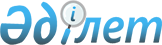 О внесении изменений в решение XIII сессии Жанааркинского районного маслихата от 13 декабря 2012 года N 13/80 "О районном бюджете на 2013-2015 годы"
					
			С истёкшим сроком
			
			
		
					Решение XIХ сессии Жанааркинского районного маслихата Карагандинской области от 11 июля 2013 года N 19/124. Зарегистрировано Департаментом юстиции Карагандинской области 19 июля 2013 года N 2366. Прекращено действие в связи с истечением срока
      В соответствии со статьей 6 Закона Республики Казахстан от 23 января 2001 года "О местном государственном управлении и самоуправлении в Республике Казахстан", пунктами 1, 5 статьи 109 Бюджетного кодекса Республики Казахстан от 4 декабря 2008 года, районный маслихат РЕШИЛ:
      1. Внести в решение XIII сессии Жанааркинского районного маслихата от 13 декабря 2012 года N 13/80 "О районном бюджете на 2013-2015 годы" (зарегистрировано в Реестре государственной регистрации нормативных правовых актов за N 2089, опубликовано в газете "Жаңаарқа" от 4 января 2013 года N 1-2 (9531-9532), решением ХVІ сессии Жанааркинского районного маслихата от 20 марта 2013 года N 16/103 "О внесении изменений в решение XIII сессии Жанааркинского районного маслихата от 13 декабря 2012 года N 13/80 "О районном бюджете на 2013-2015 годы" (зарегистрировано в Реестре государственной регистрации нормативных правовых актов за N 2285, опубликовано в газете "Жаңаарқа" от 13 апреля 2013 года N 20-22 (9550-9552) следующие изменения:
      1) в пункте 1:
      в подпункте 1):
      в первом абзаце цифры "3 371 866" заменить цифрами "3 583 938";
      во втором абзаце цифры "679 166" заменить цифрами "762 127";
      в четвертом абзаце цифры "1 500" заменить цифрами "3 500";
      в пятом абзаце цифры "2 689 073" заменить цифрами "2 816 184";
      в подпункте 2):
      цифры "3 393 799" заменить цифрами "3 607 238";
      в подпункте 4):
      в первом абзаце цифры "48 000" заменить цифрами "46 633";
      во втором абзаце цифры "48 000" заменить цифрами "46 633";
      2) в пункте 3:
      цифры "886 337" заменить цифрами "1 013 448";
      3) приложение 1, 4, 5, 6, 7, 8, 9, 10, 11, 12, 13, 14, 15, 16, 17, 18, 19, 20 к указанному решению изложить в новой редакции согласно приложениям 1, 2, 3, 4, 5, 6, 7, 8, 9, 10, 11, 12, 13, 14, 15, 16, 17, 18 к настоящему решению.
      2. Настоящее решение вводится в действие с 1 января 2013 года.
      11 июля 2013 года Бюджет района на 2013 год Перечень бюджетных инвестиционных проектов
Жанааркинского района на 2013 год Перечень местных бюджетных программ, не подлежащих секвестру
в процессе исполнения бюджета района на 2013 год Целевые трансферты и бюджетные кредиты выделенные
Жанааркинскому району на 2013 год Бюджет поселка Атасу
Жанааркинского района на 2013 год Бюджет поселка Кызылжар
Жанааркинского района на 2013 год Бюджет сельского округа им. М. Жумажанова
Жанааркинского района на 2013 год Бюджет Актастинского сельского округа
Жанааркинского района на 2013 год Бюджет Айнабулакского сельского округа
Жанааркинского района на 2013 год Бюджет Актауского сельского округа
Жанааркинского района на 2013 год Бюджет Актубекского сельского округа
Жанааркинского района на 2013 год Бюджет Бидаикского сельского округа
Жанааркинского района на 2013 год Бюджет Байдалыбийского сельского округа
Жанааркинского района на 2013 год Бюджет Ералиевского сельского округа
Жанааркинского района на 2013 год Бюджет Караагашского сельского округа
Жанааркинского района на 2013 год Бюджет Сейфуллинского сельского округа
Жанааркинского района на 2013 год Бюджет Тугускенского сельского округа
Жанааркинского района на 2013 год Бюджет Целинного сельского округа
Жанааркинского района на 2013 год
					© 2012. РГП на ПХВ «Институт законодательства и правовой информации Республики Казахстан» Министерства юстиции Республики Казахстан
				
Председатель XIX внеочередной
сессии районного маслихата
Ж. Зайыров
Секретарь районного маслихата
Д. Жумасейтов
СОГЛАСОВАНО:
Начальник
государственного учреждения
"Отдел экономики и бюджетного
планирования Жанааркинского района"
З. СердалиновПриложение 1
к решению XIX сессии
Жанааркинского районного маслихата
от 11 июля 2013 года N 19/124
Приложение 1
к решению ХIІI сессии
Жанааркинского районного маслихата
от 13 декабря 2012 года N 13/80
Категория
Категория
Категория
Категория
Сумма (тысяч тенге)
Класс
Класс
Класс
Сумма (тысяч тенге)
Подкласс
Подкласс
Сумма (тысяч тенге)
Наименование
Сумма (тысяч тенге)
I. Доходы
3583938
1
Налоговые поступления
762127
01
Подоходный налог
162635
2
Индивидуальный подоходный налог
162635
03
Социальный налог
153217
1
Социальный налог
153217
04
Налоги на собственность
425918
1
Налоги на имущество
397375
3
Земельный налог
1965
4
Налог на транспортные средства
24128
5
Единый земельный налог
2450
05
Внутренние налоги на товары, работы и услуги
16418
2
Акцизы
3578
3
Поступления за использование природных и других ресурсов
8686
4
Сборы за ведение предпринимательской и профессиональной деятельности
4093
5
Налог на игорный бизнес
61
08
Обязательные платежи, взимаемые за совершение юридически значимых действий и (или) выдачу документов уполномоченными на то государственными органами или должностными лицами
3939
1
Государственная пошлина
3939
2
Неналоговые поступления
2127
01
Доходы от государственной собственности
1336
1
Поступления части чистого дохода государственных предприятий
11
5
Доходы от аренды имущества, находящегося в государственной собственности
1325
03
Поступления денег от проведения государственных закупок, организуемых государственными учреждениями, финансируемыми из государственного бюджета
131
1
Поступление денег от проведения государственных закупок, организуемых государственными учреждениями, финансируемыми из государственного бюджета
131
06
Прочие неналоговые поступления
660
1
Прочие неналоговые поступления
660
3
Поступления от продажи основного капитала
3500
03
Продажа земли и нематериальных активов
3500
1
Продажа земли 
3500
4
Поступления трансфертов
2816184
02
Трансферты из вышестоящих органов государственного управления
2816184
2
Трансферты из областного бюджета
2816184
Функциональная группа
Функциональная группа
Функциональная группа
Функциональная группа
Функциональная группа
Сумма (тысяч тенге)
Функциональная подгруппа
Функциональная подгруппа
Функциональная подгруппа
Функциональная подгруппа
Сумма (тысяч тенге)
Администратор бюджетной программы
Администратор бюджетной программы
Администратор бюджетной программы
Сумма (тысяч тенге)
Программа
Программа
Сумма (тысяч тенге)
Наименование
Сумма (тысяч тенге)
ІІ. Затраты
3607238
01
Государственные услуги общего характера
250388
1
Представительные, исполнительные и другие органы, выполняющие общие функции государственного управления
209157
112
Аппарат маслихата района (города областного значения)
13009
001
Услуги по обеспечению деятельности маслихата района (города областного значения)
12834
003
Капитальные расходы государственного органа
175
122
Аппарат акима района (города областного значения)
55485
001
Услуги по обеспечению деятельности акима района (города областного значения)
51788
002
Создание информационных систем
580
003
Капитальные расходы государственного органа
2277
009
Капитальные расходы подведомственных государственных учреждений и организаций
840
123
Аппарат акима района в городе, города районного значения, поселка, аула (села), аульного (сельского) округа
140663
001
Услуги по обеспечению деятельности акима района в городе, города районного значения, поселка, аула (села), аульного (сельского) округа
128799
022
Капитальные расходы государственного органа
11364
024
Создание информационных систем
500
2
Финансовая деятельность
18604
452
Отдел финансов района (города областного значения)
18604
001
Услуги по реализации государственной политики в области исполнения бюджета района (города областного значения) и управления коммунальной собственностью района (города областного значения)
13247
003
Проведение оценки имущества в целях налогообложения
564
011
Учет, хранение, оценка и реализация имущества, поступившего в коммунальную собственность
4000
018
Капитальные расходы государственного органа
793
5
Планирование и статистическая деятельность
22627
453
Отдел экономики и бюджетного планирования района (города областного значения)
22627
001
Услуги по реализации государственной политики в области формирования и развития экономической политики, системы государственного планирования и управления района (города областного значения)
19306
002
Создание информационных систем
264
004
Капитальные расходы государственного органа
3057
02
Оборона
2426
1
Военные нужды
2426
122
Аппарат акима района (города областного значения)
2426
005
Мероприятия в рамках исполнения всеобщей воинской обязанности
2426
03
Общественный порядок, безопасность, правовая, судебная, уголовно-исполнительная деятельность
1260
9
Прочие услуги в области общественного порядка и безопасности
1260
458
Отдел жилищно-коммунального хозяйства, пассажирского транспорта и автомобильных дорог района (города областного значения)
1260
021
Обеспечение безопасности дорожного движения в населенных пунктах
1260
04
Образование
1794068
1
Дошкольное воспитание и обучение
143998
471
Отдел образования, физической культуры и спорта района (города областного значения)
143998
040
Реализация государственного образовательного заказа в дошкольных организациях образования 
143998
2
Начальное, основное среднее и общее среднее образование
1548579
123
Аппарат акима района в городе, города районного значения, поселка, аула (села), аульного (сельского) округа
4013
005
Организация бесплатного подвоза учащихся до школы и обратно в аульной (сельской) местности
4013
471
Отдел образования, физической культуры и спорта района (города областного значения)
1544566
004
Общеобразовательное обучение
1526639
005
Дополнительное образование для детей и юношества
17927
9
Прочие услуги в области образования
101491
471
Отдел образования, физической культуры и спорта района (города областного значения)
101491
009
Приобретение и доставка учебников, учебно-методических комплексов для государственных учреждений образования района (города областного значения)
20703
010
Проведение школьных олимпиад, внешкольных мероприятий и конкурсов районного (городского) масштаба
283
020
Ежемесячные выплаты денежных средств опекунам (попечителям) на содержание ребенка-сироты (детей-сирот), и ребенка (детей), оставшегося без попечения родителей 
9634
023
Обеспечение оборудованием, программным обеспечением детей-инвалидов, обучающихся на дому
5456
067
Капитальные расходы подведомственных государственных учреждений и организаций
57915
068
Обеспечение повышения компьютерной грамотности населения
7500
06
Социальная помощь и социальное обеспечение
185927
2
Социальная помощь
164786
451
Отдел занятости и социальных программ района (города областного значения)
164786
002
Программа занятости
36150
004
Оказание социальной помощи на приобретение топлива специалистам здравоохранения, образования, социального обеспечения, культуры, спорта и ветеринарии в сельской местности в соответствии с законодательством Республики Казахстан
9840
005
Государственная адресная социальная помощь
16978
006
Оказание жилищной помощи
5150
007
Социальная помощь отдельным категориям нуждающихся граждан по решениям местных представительных органов
27094
010
Материальное обеспечение детей-инвалидов, воспитывающихся и обучающихся на дому
624
014
Оказание социальной помощи нуждающимся гражданам на дому
22352
016
Государственные пособия на детей до 18 лет
34534
017
Обеспечение нуждающихся инвалидов обязательными гигиеническими средствами и предоставление услуг специалистами жестового языка, индивидуальными помощниками в соответствии с индивидуальной программой реабилитации инвалида
12064
9
Прочие услуги в области социальной помощи и социального обеспечения
21141
451
Отдел занятости и социальных программ района (города областного значения)
21141
001
Услуги по реализации государственной политики на местном уровне в области обеспечения занятости и реализации социальных программ для населения
19723
011
Оплата услуг по зачислению, выплате и доставке пособий и других социальных выплат
868
012
Создание информационных систем
250
021
Капитальные расходы государственного органа
300
07
Жилищно-коммунальное хозяйство
801047
1
Жилищное хозяйство
230048
455
Отдел культуры и развития языков района (города областного значения)
800
024
Ремонт объектов в рамках развития городов и сельских населенных пунктов по Дорожной карте занятости 2020
800
458
Отдел жилищно-коммунального хозяйства, пассажирского транспорта и автомобильных дорог района (города областного значения)
30089
041
Ремонт и благоустройство объектов в рамках развития городов и сельских населенных пунктов по Дорожной карте занятости 2020
30089
472
Отдел строительства, архитектуры и градостроительства района (города областного значения)
193290
003
Проектирование, строительство и (или) приобретение жилья коммунального жилищного фонда
116790
004
Проектирование, развитие, обустройство и (или) приобретение инженерно-коммуникационной инфраструктуры
76500
479
Отдел жилищной инспекции района (города областного значения)
5869
001
Услуги по реализации государственной политики на местном уровне в области жилищного фонда
5289
002
Создание информационных систем
580
2
Коммунальное хозяйство
449307
458
Отдел жилищно-коммунального хозяйства, пассажирского транспорта и автомобильных дорог района (города областного значения)
449307
012
Функционирование системы водоснабжения и водоотведения
37580
026
Организация эксплуатации тепловых сетей, находящихся в коммунальной собственности районов (городов областного значения)
32000
058
Развитие системы водоснабжения и водоотведения в сельских населенных пунктах
379727
3
Благоустройство населенных пунктов
121692
123
Аппарат акима района в городе, города районного значения, поселка, аула (села), аульного (сельского) округа
108900
008
Освещение улиц населенных пунктов
9144
009
Обеспечение санитарии населенных пунктов
2423
011
Благоустройство и озеленение населенных пунктов
97333
458
Отдел жилищно-коммунального хозяйства, пассажирского транспорта и автомобильных дорог района (города областного значения)
12792
015
Освещение улиц в населенных пунктах
2500
018
Благоустройство и озеленение населенных пунктов
10292
08
Культура, спорт, туризм и информационное пространство
236681
1
Деятельность в области культуры
110901
455
Отдел культуры и развития языков района (города областного значения)
110901
003
Поддержка культурно-досуговой работы
110901
2
Спорт
4646
471
Отдел образования, физической культуры и спорта района (города областного значения)
4646
014
Проведение спортивных соревнований на районном (города областного значения) уровне
1200
015
Подготовка и участие членов сборных команд района (города областного значения) по различным видам спорта на областных спортивных соревнованиях
3446
3
Информационное пространство
73824
455
Отдел культуры и развития языков района (города областного значения)
66724
006
Функционирование районных (городских) библиотек
66724
456
Отдел внутренней политики района (города областного значения)
7100
002
Услуги по проведению государственной информационной политики через газеты и журналы
7100
9
Прочие услуги по организации культуры, спорта, туризма и информационного пространства
47310
455
Отдел культуры и развития языков района (города областного значения)
33496
001
Услуги по реализации государственной политики на местном уровне в области развития языков и культуры
7980
010
Капитальные расходы государственного органа 
2613
032
Капитальные расходы подведомственных государственных учреждений и организаций
22903
456
Отдел внутренней политики района (города областного значения)
13814
001
Услуги по реализации государственной политики на местном уровне в области информации, укрепления государственности и формирования социального оптимизма граждан
8022
003
Реализация мероприятий в сфере молодежной политики
4142
006
Капитальные расходы государственного органа
1650
09
Топливно-энергетический комплекс и недропользование
75338
9
Прочие услуги в области топливно-энергетического комплекса и недропользования
75338
472
Отдел строительства, архитектуры и градостроительства района (города областного значения)
75338
009
Развитие теплоэнергетической системы
75338
10
Сельское, водное, лесное, рыбное хозяйство, особо охраняемые природные территории, охрана окружающей среды и животного мира, земельные отношения
123729
1
Сельское хозяйство
25182
453
Отдел экономики и бюджетного планирования района (города областного значения)
6588
099
Реализация мер по оказанию социальной поддержки специалистов
6588
472
Отдел строительства, архитектуры и градостроительства района (города областного значения)
600
010
Развитие объектов сельского хозяйства
600
474
Отдел сельского хозяйства и ветеринарии района (города областного значения)
17994
001
Услуги по реализации государственной политики на местном уровне в сфере сельского хозяйства и ветеринарии
12317
003
Капитальные расходы государственного органа
2677
007
Организация отлова и уничтожения бродячих собак и кошек
2000
012
Проведение мероприятий по идентификации сельскохозяйственных животных
1000
6
Земельные отношения
19994
463
Отдел земельных отношений района (города областного значения)
19994
001
Услуги по реализации государственной политики в области регулирования земельных отношений на территории района (города областного значения)
15394
004
Организация работ по зонированию земель
500
006
Землеустройство, проводимое при установлении границ городов районного значения, районов в городе, поселков аулов (сел), аульных (сельских) округов
4100
9
Прочие услуги в области сельского, водного, лесного, рыбного хозяйства, охраны окружающей среды и земельных отношений
78553
474
Отдел сельского хозяйства и ветеринарии района (города областного значения)
78553
013
Проведение противоэпизоотических мероприятий
78553
11
Промышленность, архитектурная, градостроительная и строительная деятельность
10695
2
Архитектурная, градостроительная и строительная деятельность
10695
472
Отдел строительства, архитектуры и градостроительства района (города областного значения)
10695
001
Услуги по реализации государственной политики в области строительства, архитектуры и градостроительства на местном уровне
8695
013
Разработка схем градостроительного развития территории района, генеральных планов городов районного (областного) значения, поселков и иных сельских населенных пунктов
2000
12
Транспорт и коммуникации
59094
1
Автомобильный транспорт
56441
123
Аппарат акима района в городе, города районного значения, поселка, аула (села), аульного (сельского) округа
47670
013
Обеспечение функционирования автомобильных дорог в городах районного значения, поселках, аулах (селах), аульных (сельских) округах
47670
458
Отдел жилищно-коммунального хозяйства, пассажирского транспорта и автомобильных дорог района (города областного значения)
8771
023
Обеспечение функционирования автомобильных дорог
8771
9
Прочие услуги в сфере транспорта и коммуникаций
2653
458
Отдел жилищно-коммунального хозяйства, пассажирского транспорта и автомобильных дорог района (города областного значения)
2653
037
Субсидирование пассажирских перевозок по социально значимым городским (сельским), пригородным и внутрирайонным сообщениям
2653
13
Прочие
66581
3
Поддержка предпринимательской деятельности и защита конкуренции
7752
469
Отдел предпринимательства района (города областного значения)
7752
001
Услуги по реализации государственной политики на местном уровне в области развития предпринимательства и промышленности
7677
004
Капитальные расходы государственного органа
75
9
Прочие
58829
452
Отдел финансов района (города областного значения)
13655
012
Резерв местного исполнительного органа района (города областного значения)
13655
458
Отдел жилищно-коммунального хозяйства, пассажирского транспорта и автомобильных дорог района (города областного значения)
34391
001
Услуги по реализации государственной политики на местном уровне в области жилищно-коммунального хозяйства, пассажирского транспорта и автомобильных дорог
8889
013
Капитальные расходы государственного органа
340
040
Реализация мер по содействию экономическому развитию регионов в рамках Программы "Развитие регионов"
25162
471
Отдел образования, физической культуры и спорта района (города областного значения)
10783
001
Услуги по обеспечению деятельности отдела образования, физической культуры и спорта
10783
15
Трансферты
4
1
Трансферты
4
452
Отдел финансов района (города областного значения)
4
006
Возврат неиспользованных (недоиспользованных) целевых трансфертов
4
ІІІ. Чистое бюджетное кредитование
18487
бюджетные кредиты
25965
10
Сельское, водное, лесное, рыбное хозяйство, особо охраняемые природные территории, охрана окружающей среды и животного мира, земельные отношения
25965
1
Сельское хозяйство
25965
453
Отдел экономики и бюджетного планирования района (города областного значения)
25965
006
Бюджетные кредиты для реализации мер социальной поддержки специалистов
25965
Категория
Категория
Категория
Категория
Категория
Сумма (тысяч тенге)
Класс
Класс
Класс
Класс
Сумма (тысяч тенге)
Подкласс
Подкласс
Подкласс
Сумма (тысяч тенге)
Специфика
Специфика
Сумма (тысяч тенге)
Наименование
Сумма (тысяч тенге)
погашение бюджетных кредитов
7478
5
Погашение бюджетных кредитов
7478
01
Погашение бюджетных кредитов
7478
1
Погашение бюджетных кредитов, выданных из государственного бюджета
7478
13
Погашение бюджетных кредитов, выданных из местного бюджета физическим лицам
7478
Категория
Категория
Категория
Категория
Категория
Сумма (тысяч тенге)
Класс
Класс
Класс
Класс
Сумма (тысяч тенге)
Подкласс
Подкласс
Подкласс
Сумма (тысяч тенге)
Специфика
Специфика
Сумма (тысяч тенге)
Наименование
Сумма (тысяч тенге)
ІV. Сальдо по операциям с финансовыми активами
46633
приобретение финансовых активов
46633
13
Прочие
46633
9
Прочие
46633
458
Отдел жилищно-коммунального хозяйства, пассажирского транспорта и автомобильных дорог района (города областного значения)
46633
065
Формирование или увеличение уставного капитала юридических лиц
46633
поступления от продажи финансовых активов государства
0
V. Дефицит (профицит) бюджета
-88420
Категория
Категория
Категория
Категория
Категория
Сумма (тысяч тенге)
Класс
Класс
Класс
Класс
Сумма (тысяч тенге)
Подкласс
Подкласс
Подкласс
Сумма (тысяч тенге)
Специфика
Специфика
Сумма (тысяч тенге)
Наименование
Сумма (тысяч тенге)
VІ. Финансирование дефицита (использование профицита) бюджета
88420
поступления займов
25965
7
Поступления займов
25965
1
Внутренние государственные займы
25965
2
Договоры займа
25965
03
Займы, получаемые местным исполнительным органом района (города областного значения)
25965
Функциональная группа
Функциональная группа
Функциональная группа
Функциональная группа
Функциональная группа
Сумма (тысяч тенге)
Функциональная подгруппа
Функциональная подгруппа
Функциональная подгруппа
Функциональная подгруппа
Сумма (тысяч тенге)
Администратор бюджетной программы
Администратор бюджетной программы
Администратор бюджетной программы
Сумма (тысяч тенге)
Программа
Программа
Сумма (тысяч тенге)
Наименование
Сумма (тысяч тенге)
погашение займов
7478
16
Погашение займов
7478
1
Погашение займов
7478
452
Отдел финансов района (города областного значения)
7478
008
Погашение долга местного исполнительного органа перед вышестоящим бюджетом
7478
Категория
Категория
Категория
Категория
Категория
Сумма (тысяч тенге)
Класс
Класс
Класс
Класс
Сумма (тысяч тенге)
Подкласс
Подкласс
Подкласс
Сумма (тысяч тенге)
Специфика
Специфика
Сумма (тысяч тенге)
Наименование
Сумма (тысяч тенге)
Используемые остатки бюджетных средств
69933Приложение 2
к решению XIX сессии
Жанааркинского районного маслихата
от 11 июля 2013 года N 19/124
Приложение 4
к решению ХIІI сессии
Жанааркинского районного маслихата
от 13 декабря 2012 года N 13/80
Функциональная группа
Функциональная группа
Функциональная группа
Функциональная группа
Функциональная группа
Сумма (тысяч тенге)
Функциональная подгруппа
Функциональная подгруппа
Функциональная подгруппа
Функциональная подгруппа
Сумма (тысяч тенге)
Администратор бюджетной программы
Администратор бюджетной программы
Администратор бюджетной программы
Сумма (тысяч тенге)
Программа
Программа
Сумма (тысяч тенге)
Наименование
Сумма (тысяч тенге)
Затраты
695588
07
Жилищно-коммунальное хозяйство
573017
1
Жилищное хозяйство
193290
472
Отдел строительства, архитектуры и градостроительства района (города областного значения)
193290
003
Проектирование, строительство и (или) приобретение жилья коммунального жилищного фонда
116790
004
Проектирование, развитие, обустройство и (или) приобретение инженерно-коммуникационной инфраструктуры
76500
2
Коммунальное хозяйство
379727
458
Отдел жилищно-коммунального хозяйства, пассажирского транспорта и автомобильных дорог района (города областного значения)
379727
058
Развитие системы водоснабжения и водоотведения в сельских населенных пунктах
379727
09
Топливно-энергетический комплекс и недропользование
75338
9
Прочие услуги в области топливно-энергетического комплекса и недропользования
75338
472
Отдел строительства, архитектуры и градостроительства района (города областного значения)
75338
009
Развитие теплоэнергетической системы
75338
10
Сельское, водное, лесное, рыбное хозяйство, особо охраняемые природные территории, охрана окружающей среды и животного мира, земельные отношения
600
1
Сельское хозяйство
600
472
Отдел строительства, архитектуры и градостроительства района (города областного значения)
600
010
Развитие объектов сельского хозяйства
600
13
Прочие
46633
9
Прочие
46633
458
Отдел жилищно-коммунального хозяйства, пассажирского транспорта и автомобильных дорог района (города областного значения)
46633
065
Формирование или увеличение уставного капитала юридических лиц
46633Приложение 3
к решению XIX сессии
Жанааркинского районного маслихата
от 11 июля 2013 года N 19/124
Приложение 5
к решению ХIІI сессии
Жанааркинского районного маслихата
от 13 декабря 2012 года N 13/80
Функциональная группа
Функциональная группа
Функциональная группа
Функциональная группа
Функциональная группа
Сумма (тысяч тенге)
Функциональная подгруппа
Функциональная подгруппа
Функциональная подгруппа
Функциональная подгруппа
Сумма (тысяч тенге)
Администратор бюджетной программы
Администратор бюджетной программы
Администратор бюджетной программы
Сумма (тысяч тенге)
Программа
Программа
Сумма (тысяч тенге)
Наименование
Сумма (тысяч тенге)
Затраты
1526649
04
Образование
1526649
2
Начальное, основное среднее и общее среднее образование
1526649
471
Отдел образования, физической культуры и спорта района (города областного значения)
1526649
004
Общеобразовательное обучение
1526649Приложение 4
к решению XIX сессии
Жанааркинского районного маслихата
от 11 июля 2013 года N 19/124
Приложение 6
к решению ХIІI сессии
Жанааркинского районного маслихата
от 13 декабря 2012 года N 13/80
№ п/п
Наименование
Сумма (тысяч тенге)
1
2
3
Итого
1013448
Текущие
323002
из республиканского бюджета
289460
1
На обустройство аульных (сельских) округов в реализацию мер по содействию экономическому развитию регионов в рамках Программы "Развитие регионов" на 2013 год
25162
2
На проведение противоэпизоотических мероприятий
78553
3
На реализацию мер социальной поддержки специалистов социальной сферы сельских населенных пунктов
6568
4
На оснащение учебным оборудованием кабинетов физики, химии, биологии в государственных учреждениях основного среднего и общего среднего образования
16388
5
На повышение оплаты труда учителям, прошедшим повышение квалификации по трехуровневой системе
7174
6
На ежемесячные выплаты денежных средств опекунам (попечителям) на содержание ребенка сироты (детей-сирот), и ребенка (детей), оставшегося без попечения родителей
9634
7
На увеличение размера доплаты за квалификационную категорию учителям школ и воспитателям дошкольных организаций образования
26808
8
На реализацию государственного образовательного заказа в дошкольных организациях образования
97350
9
На увеличение штатной численности местных исполнительных органов
16367
10
Обеспечение оборудованием, программным обеспечением детей-инвалидов, обучающихся на дому
5456
из областного бюджета
33542
11
Субсидирование пассажирских перевозок по социально- значимым городским (сельским), пригородным и внутрирайонным сообщениям
2653
12
На развитие городов и сельских населенных пунктов в рамках Дорожная карта занятости 2020
30889
на ремонт объектов коммунально-инженерной инфраструктуры и благоустройство сельских населенных пунктов
1822
на ремонт объектов культуры
800
на ремонт объектов инженерно-транспортной инфраструктуры
28267
На развитие
690446
из республиканского бюджета
452856
13
На проектирование, строительство и (или) приобретение жилья коммунального жилищного фонда 
104070
14
На проектирование, развитие, обустройство и (или) приобретение инженерно-коммуникационной инфраструктуры 
63000
15
На развитие системы водоснабжения
285786
из областного бюджета
211625
16
На проектирование, строительство и (или) приобретение жилья коммунального жилищного фонда 
11563
17
На проектирование, развитие, обустройство и (или) приобретение инженерно-коммуникационной инфраструктуры 
7000
18
Формирование или увеличение уставного капитала юридических лиц
46633
19
На развитие системы водоснабжения сельских населенных пунктов
71091
20
На развитие теплоэнергетической системы
75338
Бюджетные кредиты
25965
из республиканского бюджета
25965
21
Бюджетные кредиты для реализации мер социальной поддержки специалистов социальной сферы сельских населенных пунктов
25965Приложение 5
к решению XIX сессии
Жанааркинского районного маслихата
от 11 июля 2013 года N 19/124
Приложение 7
к решению ХIІI сессии
Жанааркинского районного маслихата
от 13 декабря 2012 года N 13/80
Функциональная группа
Функциональная группа
Функциональная группа
Функциональная группа
Функциональная группа
Сумма (тысяч тенге)
Функциональная подгруппа
Функциональная подгруппа
Функциональная подгруппа
Функциональная подгруппа
Сумма (тысяч тенге)
Администратор бюджетной программы
Администратор бюджетной программы
Администратор бюджетной программы
Сумма (тысяч тенге)
Программа
Программа
Сумма (тысяч тенге)
Наименование
Сумма (тысяч тенге)
Затраты
176525
01
Государственные услуги общего характера
23791
1
Представительные, исполнительные и другие органы, выполняющие общие функции государственного управления
23791
123
Аппарат акима района в городе, города районного значения, поселка, аула (села), аульного (сельского) округа
23791
001
Услуги по обеспечению деятельности акима района в городе, города районного значения, поселка, аула (села), аульного (сельского) округа
21850
022
Капитальные расходы государственного органа
1441
024
Создание информационных систем
500
04
Образование
560
2
Начальное, основное среднее и общее среднее образование
560
123
Аппарат акима района в городе, города районного значения, поселка, аула (села), аульного (сельского) округа
560
005
Организация бесплатного подвоза учащихся до школы и обратно в аульной (сельской) местности
560
07
Жилищно-коммунальное хозяйство
107104
3
Благоустройство населенных пунктов
107104
123
Аппарат акима района в городе, города районного значения, поселка, аула (села), аульного (сельского) округа
107104
008
Освещение улиц населенных пунктов
7398
009
Обеспечение санитарии населенных пунктов
2423
011
Благоустройство и озеленение населенных пунктов
97283
12
Транспорт и коммуникации
45070
1
Автомобильный транспорт
45070
123
Аппарат акима района в городе, города районного значения, поселка, аула (села), аульного (сельского) округа
45070
013
Обеспечение функционирования автомобильных дорог в городах районного значения, поселках, аулах (селах), аульных (сельских) округах
45070Приложение 6
к решению XIX сессии
Жанааркинского районного маслихата
от 11 июля 2013 года N 19/124
Приложение 8
к решению ХIІI сессии
Жанааркинского районного маслихата
от 13 декабря 2012 года N 13/80
Функциональная группа
Функциональная группа
Функциональная группа
Функциональная группа
Функциональная группа
Сумма (тысяч тенге)
Функциональная подгруппа
Функциональная подгруппа
Функциональная подгруппа
Функциональная подгруппа
Сумма (тысяч тенге)
Администратор бюджетной программы
Администратор бюджетной программы
Администратор бюджетной программы
Сумма (тысяч тенге)
Программа
Программа
Сумма (тысяч тенге)
Наименование
Сумма (тысяч тенге)
Затраты
8624
01
Государственные услуги общего характера
8282
1
Представительные, исполнительные и другие органы, выполняющие общие функции государственного управления
8282
123
Аппарат акима района в городе, города районного значения, поселка, аула (села), аульного (сельского) округа
8282
001
Услуги по обеспечению деятельности акима района в городе, города районного значения, поселка, аула (села), аульного (сельского) округа
7531
022
Капитальные расходы государственного органа
751
07
Жилищно-коммунальное хозяйство
142
3
Благоустройство населенных пунктов
142
123
Аппарат акима района в городе, города районного значения, поселка, аула (села), аульного (сельского) округа
142
008
Освещение улиц населенных пунктов
142
12
Транспорт и коммуникации
200
1
Автомобильный транспорт
200
123
Аппарат акима района в городе, города районного значения, поселка, аула (села), аульного (сельского) округа
200
013
Обеспечение функционирования автомобильных дорог в городах районного значения, поселках, аулах (селах), аульных (сельских) округах
200Приложение 7
к решению XIX сессии
Жанааркинского районного маслихата
от 11 июля 2013 года N 19/124
Приложение 9
к решению ХIІI сессии
Жанааркинского районного маслихата
от 13 декабря 2012 года N 13/80
Функциональная группа
Функциональная группа
Функциональная группа
Функциональная группа
Функциональная группа
Сумма (тысяч тенге)
Функциональная подгруппа
Функциональная подгруппа
Функциональная подгруппа
Функциональная подгруппа
Сумма (тысяч тенге)
Администратор бюджетной программы
Администратор бюджетной программы
Администратор бюджетной программы
Сумма (тысяч тенге)
Программа
Программа
Сумма (тысяч тенге)
Наименование
Сумма (тысяч тенге)
Затраты
8317
01
Государственные услуги общего характера
7492
1
Представительные, исполнительные и другие органы, выполняющие общие функции государственного управления
7492
123
Аппарат акима района в городе, города районного значения, поселка, аула (села), аульного (сельского) округа
7492
001
Услуги по обеспечению деятельности акима района в городе, города районного значения, поселка, аула (села), аульного (сельского) округа
6899
022
Капитальные расходы государственного органа
593
04
Образование
398
2
Начальное, основное среднее и общее среднее образование
398
123
Аппарат акима района в городе, города районного значения, поселка, аула (села), аульного (сельского) округа
398
005
Организация бесплатного подвоза учащихся до школы и обратно в аульной (сельской) местности
398
07
Жилищно-коммунальное хозяйство
227
3
Благоустройство населенных пунктов
227
123
Аппарат акима района в городе, города районного значения, поселка, аула (села), аульного (сельского) округа
227
008
Освещение улиц населенных пунктов
177
011
Благоустройство и озеленение населенных пунктов
50
12
Транспорт и коммуникации
200
1
Автомобильный транспорт
200
123
Аппарат акима района в городе, города районного значения, поселка, аула (села), аульного (сельского) округа
200
013
Обеспечение функционирования автомобильных дорог в городах районного значения, поселках, аулах (селах), аульных (сельских) округах
200Приложение 8
к решению XIX сессии
Жанааркинского районного маслихата
от 11 июля 2013 года N 19/124
Приложение 10
к решению ХIІI сессии
Жанааркинского районного маслихата
от 13 декабря 2012 года N 13/80
Функциональная группа
Функциональная группа
Функциональная группа
Функциональная группа
Функциональная группа
Сумма (тысяч тенге)
Функциональная подгруппа
Функциональная подгруппа
Функциональная подгруппа
Функциональная подгруппа
Сумма (тысяч тенге)
Администратор бюджетной программы
Администратор бюджетной программы
Администратор бюджетной программы
Сумма (тысяч тенге)
Программа
Программа
Сумма (тысяч тенге)
Наименование
Сумма (тысяч тенге)
Затраты
7337
01
Государственные услуги общего характера
7037
1
Представительные, исполнительные и другие органы, выполняющие общие функции государственного управления
7037
123
Аппарат акима района в городе, города районного значения, поселка, аула (села), аульного (сельского) округа
7037
001
Услуги по обеспечению деятельности акима района в городе, города районного значения, поселка, аула (села), аульного (сельского) округа
6284
022
Капитальные расходы государственного органа
753
07
Жилищно-коммунальное хозяйство
100
3
Благоустройство населенных пунктов
100
123
Аппарат акима района в городе, города районного значения, поселка, аула (села), аульного (сельского) округа
100
008
Освещение улиц населенных пунктов
100
011
Благоустройство и озеленение населенных пунктов
0
12
Транспорт и коммуникации
200
1
Автомобильный транспорт
200
123
Аппарат акима района в городе, города районного значения, поселка, аула (села), аульного (сельского) округа
200
013
Обеспечение функционирования автомобильных дорог в городах районного значения, поселках, аулах (селах), аульных (сельских) округах
200Приложение 9
к решению XIX сессии
Жанааркинского районного маслихата
от 11 июля 2013 года N 19/124
Приложение 11
к решению ХIІI сессии
Жанааркинского районного маслихата
от 13 декабря 2012 года N 13/80
Функциональная группа
Функциональная группа
Функциональная группа
Функциональная группа
Функциональная группа
Сумма (тысяч тенге)
Функциональная подгруппа
Функциональная подгруппа
Функциональная подгруппа
Функциональная подгруппа
Сумма (тысяч тенге)
Администратор бюджетной программы
Администратор бюджетной программы
Администратор бюджетной программы
Сумма (тысяч тенге)
Программа
Программа
Сумма (тысяч тенге)
Наименование
Сумма (тысяч тенге)
Затраты
7318
01
Государственные услуги общего характера
7008
1
Представительные, исполнительные и другие органы, выполняющие общие функции государственного управления
7008
123
Аппарат акима района в городе, города районного значения, поселка, аула (села), аульного (сельского) округа
7008
001
Услуги по обеспечению деятельности акима района в городе, города районного значения, поселка, аула (села), аульного (сельского) округа
6438
022
Капитальные расходы государственного органа
570
07
Жилищно-коммунальное хозяйство
110
3
Благоустройство населенных пунктов
110
123
Аппарат акима района в городе, города районного значения, поселка, аула (села), аульного (сельского) округа
110
008
Освещение улиц населенных пунктов
110
011
Благоустройство и озеленение населенных пунктов
0
12
Транспорт и коммуникации
200
1
Автомобильный транспорт
200
123
Аппарат акима района в городе, города районного значения, поселка, аула (села), аульного (сельского) округа
200
013
Обеспечение функционирования автомобильных дорог в городах районного значения, поселках, аулах (селах), аульных (сельских) округах
200Приложение 10
к решению XIX сессии
Жанааркинского районного маслихата
от 11 июля 2013 года N 19/124
Приложение 12
к решению ХIІI сессии
Жанааркинского районного маслихата
от 13 декабря 2012 года N 13/80
Функциональная группа
Функциональная группа
Функциональная группа
Функциональная группа
Функциональная группа
Сумма (тысяч тенге)
Функциональная подгруппа
Функциональная подгруппа
Функциональная подгруппа
Функциональная подгруппа
Сумма (тысяч тенге)
Администратор бюджетной программы
Администратор бюджетной программы
Администратор бюджетной программы
Сумма (тысяч тенге)
Программа
Программа
Сумма (тысяч тенге)
Наименование
Сумма (тысяч тенге)
Затраты
7827
01
Государственные услуги общего характера
7546
1
Представительные, исполнительные и другие органы, выполняющие общие функции государственного управления
7546
123
Аппарат акима района в городе, города районного значения, поселка, аула (села), аульного (сельского) округа
7546
001
Услуги по обеспечению деятельности акима района в городе, города районного значения, поселка, аула (села), аульного (сельского) округа
7036
022
Капитальные расходы государственного органа
510
07
Жилищно-коммунальное хозяйство
81
3
Благоустройство населенных пунктов
81
123
Аппарат акима района в городе, города районного значения, поселка, аула (села), аульного (сельского) округа
81
008
Освещение улиц населенных пунктов
81
011
Благоустройство и озеленение населенных пунктов
0
12
Транспорт и коммуникации
200
1
Автомобильный транспорт
200
123
Аппарат акима района в городе, города районного значения, поселка, аула (села), аульного (сельского) округа
200
013
Обеспечение функционирования автомобильных дорог в городах районного значения, поселках, аулах (селах), аульных (сельских) округах
200Приложение 11
к решению XIX сессии
Жанааркинского районного маслихата
от 11 июля 2013 года N 19/124
Приложение 13
к решению ХIІI сессии
Жанааркинского районного маслихата
от 13 декабря 2012 года N 13/80
Функциональная группа
Функциональная группа
Функциональная группа
Функциональная группа
Функциональная группа
Сумма (тысяч тенге)
Функциональная подгруппа
Функциональная подгруппа
Функциональная подгруппа
Функциональная подгруппа
Сумма (тысяч тенге)
Администратор бюджетной программы
Администратор бюджетной программы
Администратор бюджетной программы
Сумма (тысяч тенге)
Программа
Программа
Сумма (тысяч тенге)
Наименование
Сумма (тысяч тенге)
Затраты
9388
01
Государственные услуги общего характера
9003
1
Представительные, исполнительные и другие органы, выполняющие общие функции государственного управления
9003
123
Аппарат акима района в городе, города районного значения, поселка, аула (села), аульного (сельского) округа
9003
001
Услуги по обеспечению деятельности акима района в городе, города районного значения, поселка, аула (села), аульного (сельского) округа
8448
022
Капитальные расходы государственного органа
555
07
Жилищно-коммунальное хозяйство
185
3
Благоустройство населенных пунктов
185
123
Аппарат акима района в городе, города районного значения, поселка, аула (села), аульного (сельского) округа
185
008
Освещение улиц населенных пунктов
185
011
Благоустройство и озеленение населенных пунктов
0
12
Транспорт и коммуникации
200
1
Автомобильный транспорт
200
123
Аппарат акима района в городе, города районного значения, поселка, аула (села), аульного (сельского) округа
200
013
Обеспечение функционирования автомобильных дорог в городах районного значения, поселках, аулах (селах), аульных (сельских) округах
200Приложение 12
к решению XIX сессии
Жанааркинского районного маслихата
от 11 июля 2013 года N 19/124
Приложение 14
к решению ХIІI сессии
Жанааркинского районного маслихата
от 13 декабря 2012 года N 13/80
Функциональная группа
Функциональная группа
Функциональная группа
Функциональная группа
Функциональная группа
Сумма (тысяч тенге)
Функциональная подгруппа
Функциональная подгруппа
Функциональная подгруппа
Функциональная подгруппа
Сумма (тысяч тенге)
Администратор бюджетной программы
Администратор бюджетной программы
Администратор бюджетной программы
Сумма (тысяч тенге)
Программа
Программа
Сумма (тысяч тенге)
Наименование
Сумма (тысяч тенге)
Затраты
11448
01
Государственные услуги общего характера
10474
1
Представительные, исполнительные и другие органы, выполняющие общие функции государственного управления
10474
123
Аппарат акима района в городе, города районного значения, поселка, аула (села), аульного (сельского) округа
10474
001
Услуги по обеспечению деятельности акима района в городе, города районного значения, поселка, аула (села), аульного (сельского) округа
7845
022
Капитальные расходы государственного органа
2629
04
Образование
510
3
Начальное, основное среднее и общее среднее образование
510
123
Аппарат акима района в городе, города районного значения, поселка, аула (села), аульного (сельского) округа
510
005
Организация бесплатного подвоза учащихся до школы и обратно в аульной (сельской) местности
510
07
Жилищно-коммунальное хозяйство
264
3
Благоустройство населенных пунктов
264
123
Аппарат акима района в городе, города районного значения, поселка, аула (села), аульного (сельского) округа
264
008
Освещение улиц населенных пунктов
264
12
Транспорт и коммуникации
200
1
Автомобильный транспорт
200
123
Аппарат акима района в городе, города районного значения, поселка, аула (села), аульного (сельского) округа
200
013
Обеспечение функционирования автомобильных дорог в городах районного значения, поселках, аулах (селах), аульных (сельских) округах
200Приложение 13
к решению XIX сессии
Жанааркинского районного маслихата
от 11 июля 2013 года N 19/124
Приложение 15
к решению ХIІI сессии
Жанааркинского районного маслихата
от 13 декабря 2012 года N 13/80
Функциональная группа
Функциональная группа
Функциональная группа
Функциональная группа
Функциональная группа
Сумма (тысяч тенге)
Функциональная подгруппа
Функциональная подгруппа
Функциональная подгруппа
Функциональная подгруппа
Сумма (тысяч тенге)
Администратор бюджетной программы
Администратор бюджетной программы
Администратор бюджетной программы
Сумма (тысяч тенге)
Программа
Программа
Сумма (тысяч тенге)
Наименование
Сумма (тысяч тенге)
Затраты
10436
01
Государственные услуги общего характера
9458
1
Представительные, исполнительные и другие органы, выполняющие общие функции государственного управления
9458
123
Аппарат акима района в городе, города районного значения, поселка, аула (села), аульного (сельского) округа
9458
001
Услуги по обеспечению деятельности акима района в городе, города районного значения, поселка, аула (села), аульного (сельского) округа
8902
022
Капитальные расходы государственного органа
556
04
Образование
650
2
Начальное, основное среднее и общее среднее образование
650
123
Аппарат акима района в городе, города районного значения, поселка, аула (села), аульного (сельского) округа
650
005
Организация бесплатного подвоза учащихся до школы и обратно в аульной (сельской) местности
650
07
Жилищно-коммунальное хозяйство
128
3
Благоустройство населенных пунктов
128
123
Аппарат акима района в городе, города районного значения, поселка, аула (села), аульного (сельского) округа
128
008
Освещение улиц населенных пунктов
128
011
Благоустройство и озеленение населенных пунктов
0
12
Транспорт и коммуникации
200
1
Автомобильный транспорт
200
123
Аппарат акима района в городе, города районного значения, поселка, аула (села), аульного (сельского) округа
200
013
Обеспечение функционирования автомобильных дорог в городах районного значения, поселках, аулах (селах), аульных (сельских) округах
200Приложение 14
к решению XIX сессии
Жанааркинского районного маслихата
от 11 июля 2013 года N 19/124
Приложение 16
к решению ХIІI сессии
Жанааркинского районного маслихата
от 13 декабря 2012 года N 13/80
Функциональная группа
Функциональная группа
Функциональная группа
Функциональная группа
Функциональная группа
Сумма (тысяч тенге)
Функциональная подгруппа
Функциональная подгруппа
Функциональная подгруппа
Функциональная подгруппа
Сумма (тысяч тенге)
Администратор бюджетной программы
Администратор бюджетной программы
Администратор бюджетной программы
Сумма (тысяч тенге)
Программа
Программа
Сумма (тысяч тенге)
Наименование
Сумма (тысяч тенге)
Затраты
10702
01
Государственные услуги общего характера
10345
1
Представительные, исполнительные и другие органы, выполняющие общие функции государственного управления
10345
123
Аппарат акима района в городе, города районного значения, поселка, аула (села), аульного (сельского) округа
10345
001
Услуги по обеспечению деятельности акима района в городе, города районного значения, поселка, аула (села), аульного (сельского) округа
9954
022
Капитальные расходы государственного органа
391
07
Жилищно-коммунальное хозяйство
157
3
Благоустройство населенных пунктов
157
123
Аппарат акима района в городе, города районного значения, поселка, аула (села), аульного (сельского) округа
157
008
Освещение улиц населенных пунктов
157
12
Транспорт и коммуникации
200
1
Автомобильный транспорт
200
123
Аппарат акима района в городе, города районного значения, поселка, аула (села), аульного (сельского) округа
200
013
Обеспечение функционирования автомобильных дорог в городах районного значения, поселках, аулах (селах), аульных (сельских) округах
200Приложение 15
к решению XIX сессии
Жанааркинского районного маслихата
от 11 июля 2013 года N 19/124
Приложение 17
к решению ХIІI сессии
Жанааркинского районного маслихата
от 13 декабря 2012 года N 13/80
Функциональная группа
Функциональная группа
Функциональная группа
Функциональная группа
Функциональная группа
Сумма (тысяч тенге)
Функциональная подгруппа
Функциональная подгруппа
Функциональная подгруппа
Функциональная подгруппа
Сумма (тысяч тенге)
Администратор бюджетной программы
Администратор бюджетной программы
Администратор бюджетной программы
Сумма (тысяч тенге)
Программа
Программа
Сумма (тысяч тенге)
Наименование
Сумма (тысяч тенге)
Затраты
8316
01
Государственные услуги общего характера
7687
1
Представительные, исполнительные и другие органы, выполняющие общие функции государственного управления
7687
123
Аппарат акима района в городе, города районного значения, поселка, аула (села), аульного (сельского) округа
7687
001
Услуги по обеспечению деятельности акима района в городе, города районного значения, поселка, аула (села), аульного (сельского) округа
7492
022
Капитальные расходы государственного органа
195
04
Образование
393
2
Начальное, основное среднее и общее среднее образование
393
123
Аппарат акима района в городе, города районного значения, поселка, аула (села), аульного (сельского) округа
393
005
Организация бесплатного подвоза учащихся до школы и обратно в аульной (сельской) местности
393
07
Жилищно-коммунальное хозяйство
36
3
Благоустройство населенных пунктов
36
123
Аппарат акима района в городе, города районного значения, поселка, аула (села), аульного (сельского) округа
36
008
Освещение улиц населенных пунктов
36
011
Благоустройство и озеленение населенных пунктов
0
12
Транспорт и коммуникации
200
1
Автомобильный транспорт
200
123
Аппарат акима района в городе, города районного значения, поселка, аула (села), аульного (сельского) округа
200
013
Обеспечение функционирования автомобильных дорог в городах районного значения, поселках, аулах (селах), аульных (сельских) округах
200Приложение 16
к решению XIX сессии
Жанааркинского районного маслихата
от 11 июля 2013 года N 19/124
Приложение 18
к решению ХIІI сессии
Жанааркинского районного маслихата
от 13 декабря 2012 года N 13/80
Функциональная группа
Функциональная группа
Функциональная группа
Функциональная группа
Функциональная группа
Сумма (тысяч тенге)
Функциональная подгруппа
Функциональная подгруппа
Функциональная подгруппа
Функциональная подгруппа
Сумма (тысяч тенге)
Администратор бюджетной программы
Администратор бюджетной программы
Администратор бюджетной программы
Сумма (тысяч тенге)
Программа
Программа
Сумма (тысяч тенге)
Наименование
Сумма (тысяч тенге)
Затраты
14290
01
Государственные услуги общего характера
13930
1
Представительные, исполнительные и другие органы, выполняющие общие функции государственного управления
13930
123
Аппарат акима района в городе, города районного значения, поселка, аула (села), аульного (сельского) округа
13930
001
Услуги по обеспечению деятельности акима района в городе, города районного значения, поселка, аула (села), аульного (сельского) округа
13586
022
Капитальные расходы государственного органа
344
07
Жилищно-коммунальное хозяйство
160
3
Благоустройство населенных пунктов
160
123
Аппарат акима района в городе, города районного значения, поселка, аула (села), аульного (сельского) округа
160
008
Освещение улиц населенных пунктов
160
011
Благоустройство и озеленение населенных пунктов
0
12
Транспорт и коммуникации
200
1
Автомобильный транспорт
200
123
Аппарат акима района в городе, города районного значения, поселка, аула (села), аульного (сельского) округа
200
013
Обеспечение функционирования автомобильных дорог в городах районного значения, поселках, аулах (селах), аульных (сельских) округах
200Приложение 17
к решению XIX сессии
Жанааркинского районного маслихата
от 11 июля 2013 года N 19/124
Приложение 19
к решению ХIІI сессии
Жанааркинского районного маслихата
от 13 декабря 2012 года N 13/80
Функциональная группа
Функциональная группа
Функциональная группа
Функциональная группа
Функциональная группа
Сумма (тысяч тенге)
Функциональная подгруппа
Функциональная подгруппа
Функциональная подгруппа
Функциональная подгруппа
Сумма (тысяч тенге)
Администратор бюджетной программы
Администратор бюджетной программы
Администратор бюджетной программы
Сумма (тысяч тенге)
Программа
Программа
Сумма (тысяч тенге)
Наименование
Сумма (тысяч тенге)
Затраты
11660
01
Государственные услуги общего характера
10747
1
Представительные, исполнительные и другие органы, выполняющие общие функции государственного управления
10747
123
Аппарат акима района в городе, города районного значения, поселка, аула (села), аульного (сельского) округа
10747
001
Услуги по обеспечению деятельности акима района в городе, города районного значения, поселка, аула (села), аульного (сельского) округа
9061
022
Капитальные расходы государственного органа
1686
04
Образование
592
3
Начальное, основное среднее и общее среднее образование
592
123
Аппарат акима района в городе, города районного значения, поселка, аула (села), аульного (сельского) округа
592
005
Организация бесплатного подвоза учащихся до школы и обратно в аульной (сельской) местности
592
07
Жилищно-коммунальное хозяйство
121
3
Благоустройство населенных пунктов
121
123
Аппарат акима района в городе, города районного значения, поселка, аула (села), аульного (сельского) округа
121
008
Освещение улиц населенных пунктов
121
12
Транспорт и коммуникации
200
1
Автомобильный транспорт
200
123
Аппарат акима района в городе, города районного значения, поселка, аула (села), аульного (сельского) округа
200
013
Обеспечение функционирования автомобильных дорог в городах районного значения, поселках, аулах (селах), аульных (сельских) округах
200Приложение 18
к решению XIX сессии
Жанааркинского районного маслихата
от 11 июля 2013 года N 19/124
Приложение 20
к решению ХIІI сессии
Жанааркинского районного маслихата
от 13 декабря 2012 года N 13/80
Функциональная группа
Функциональная группа
Функциональная группа
Функциональная группа
Функциональная группа
Сумма (тысяч тенге)
Функциональная подгруппа
Функциональная подгруппа
Функциональная подгруппа
Функциональная подгруппа
Сумма (тысяч тенге)
Администратор бюджетной программы
Администратор бюджетной программы
Администратор бюджетной программы
Сумма (тысяч тенге)
Программа
Программа
Сумма (тысяч тенге)
Наименование
Сумма (тысяч тенге)
Затраты
9058
01
Государственные услуги общего характера
7863
1
Представительные, исполнительные и другие органы, выполняющие общие функции государственного управления
7863
123
Аппарат акима района в городе, города районного значения, поселка, аула (села), аульного (сельского) округа
7863
001
Услуги по обеспечению деятельности акима района в городе, города районного значения, поселка, аула (села), аульного (сельского) округа
7473
022
Капитальные расходы государственного органа
390
04
Образование
910
2
Начальное, основное среднее и общее среднее образование
910
123
Аппарат акима района в городе, города районного значения, поселка, аула (села), аульного (сельского) округа
910
005
Организация бесплатного подвоза учащихся до школы и обратно в аульной (сельской) местности
910
7
Жилищно-коммунальное хозяйство
85
3
Благоустройство населенных пунктов
85
123
Аппарат акима района в городе, города районного значения, поселка, аула (села), аульного (сельского) округа
85
008
Освещение улиц населенных пунктов
85
011
Благоустройство и озеленение населенных пунктов
0
12
Транспорт и коммуникации
200
1
Автомобильный транспорт
200
123
Аппарат акима района в городе, города районного значения, поселка, аула (села), аульного (сельского) округа
200
013
Обеспечение функционирования автомобильных дорог в городах районного значения, поселках, аулах (селах), аульных (сельских) округах
200